ŠАРАР                                            РЕШЕНИЕО  внесении изменений  в решение совета сельского поселенияАкбарисовский сельсовет № 4/33 от 23.12.2015 года «О бюджете сельского поселения Акбарисовский сельсовет муниципального района Шаранский район Республики Башкортостан на 2016 год и на плановый период 2017 и 2018 годов»В целях  надлежащего и качественного исполнения бюджета сельского поселения Акбарисовский сельсовет, выслушав главу сельского поселения Мухаметова Г.Е.,  Совет сельского поселения решил: 	Внести изменения в решение Совета сельского поселения Акбарисовский сельсовет № 4/33 от 23.12.2015 года «О бюджете сельского поселения Акбарисовский сельсовет муниципального района Шаранский район Республики Башкортостан на 2016 год и на плановый период 2017 и 2018 годов»:.в приложение № 1 «Распределение бюджетных ассигнований сельского поселения Акбарисовский сельсовет муниципального района Шаранский  район Республики Башкортостан на плановый период 2017 и 2018 годов по разделам, подразделам, целевым статьям, группам  видов расходов бюджета» к решению совета сельского поселения Акбарисовский сельсовет муниципального района Шаранский район № 4/33 от 23.12.2015 г. согласно приложению №1 к настоящему решению.в приложение № 2 «Распределение бюджетных ассигнований сельского поселения Акбарисовский сельсовет муниципального района Шаранский  район Республики Башкортостан на плановый период 2017 и 2018 годов по целевым статьям, группам  видов расходов бюджета» к решению совета сельского поселения Акбарисовский сельсовет муниципального района Шаранский район № 4/33 от 23.12.2015 г.  согласно приложению №2 к настоящему решению.в приложение № 3 «Ведомственная структура расходов бюджета  сельского поселения Акбарисовский сельсовет муниципального района Шаранский район республики Башкортостана плановый период 2017 и 2018 годов» к решению совета сельского поселения Акбарисовский сельсовет муниципального района Шаранский район № 4/33 от 23.12.2015 г. согласно приложению № 3к настоящему решению.Приложение № 4 «Межбюджетные трансферты, передаваемые бюджету муниципального района Шаранский район Республики Башкортостан из бюджета сельского поселения на осуществление части полномочий по решению вопросов местного значения на плановый период 2017-2018 годов в соответствии с заключенными соглашениями» к решению совета сельского поселения Акбарисовский сельсовет муниципального района Шаранский район № 4/33 от 23.12.2015 г. согласно приложению № 4 к настоящему решению.с.Акбарисово08.12.2016 г.№ 13/104Приложение 1 к решению Совета сельского поселения Акбарисовский сельсовет муниципального района Шаранский район Республики Башкортостан от 08 декабря 2016 года № 13/104Поступления доходов в бюджет сельского поселения Акбарисовский сельсовет муниципального района Шаранский район Республики Башкортостан на плановый период 2017 и 2018 годов(тыс. рублей)Приложение 2 к решению Совета сельского поселения Акбарисовский сельсовет муниципального района Шаранский район Республики Башкортостан от 08 декабря 2016 года № 13/104Распределение бюджетных ассигнований сельского поселения Акбарисовский сельсовет на 2016 год по разделам, подразделам, целевым статьям (муниципальным программам сельского поселения и непрограммным направлениям деятельности), группам видов расходов классификации расходов бюджетов   (тыс.руб.)Приложение 3 к решению Совета сельского поселения Акбарисовский сельсовет муниципального района Шаранский район Республики Башкортостан от 08 декабря 2016 года № 13/104Распределение бюджетных ассигнований сельского поселения Акбарисовский сельсовет на плановый период 2017 и 2018 годы по разделам, подразделам, целевым статьям (муниципальным программам сельского поселения и непрограммным направлениям деятельности), группам видов расходов классификации расходов бюджетов      (тыс.руб.)Приложение 4к решению Совета сельского поселения Акбарисовский сельсовет муниципального района Шаранский район Республики Башкортостан от 08 декабря 2016 года № 13/104Распределение бюджетных ассигнований сельского поселения Акбарисовский сельсовет на 2016 год по целевым статьям (муниципальным программам сельского поселения и непрограммным направлениям деятельности), группам видов расходов классификации расходов бюджетов (тыс. рублей)Приложение 5к решению Совета сельского поселения Акбарисовский сельсовет муниципального района Шаранский район Республики Башкортостан от 08 декабря 2016 года № 13/104Распределение бюджетных ассигнований сельского поселения Акбарисовский сельсовет на  плановый период 2017 и 2018 годы по целевым статьям (муниципальным программам сельского поселения и непрограммным направлениям деятельности), группам видов расходов классификации расходов бюджетов                    (тыс. рублей)	       Приложение 6                            к решению Совета сельского поселения Акбарисовский сельсовет муниципального района Шаранский район Республики Башкортостанот   08 декабря 2016 года № 13/104Ведомственная структура расходов бюджета сельского поселения Акбарисовский сельсовет на 2016 год (тыс. рублей)		   Приложение 7                             к решению Совета сельского поселения Акбарисовский сельсовет муниципального района Шаранский район Республики Башкортостан                                              от   08 декабря 2016 года № 13/104 Ведомственная структура расходов бюджета сельского поселения Акбарисовский сельсовет на плановый период 2017 и 2018 годы(тыс. рублей)                                                                   Приложение 8                             к решению Совета сельского поселения Акбарисовский сельсовет муниципального района Шаранский район Республики Башкортостан                                              от   08 декабря 2016 года № 13/104Межбюджетные трансферты, передаваемые бюджету муниципального района Шаранский район Республики Башкортостан из бюджетасельского поселения Акбарисовский сельсовет муниципального района Шаранский район Республики Башкортостан на осуществление части полномочий по решению вопросов местного значения на 2016 год в соответствии с заключенными соглашениями        (тыс. рублей)                                                                   Приложение 9                             к решению Совета сельского поселения Акбарисовский сельсовет муниципального района Шаранский район Республики Башкортостан                                              от   08 декабря 2016 года № 13/104Межбюджетные трансферты, передаваемые бюджету муниципального района Шаранский район Республики Башкортостан из бюджетасельского поселения Акбарисовский сельсовет муниципального района Шаранский район Республики Башкортостан на осуществление части полномочий по решению вопросов местного значения на плановый период 2017 и 2018 годыв соответствии с заключенными соглашениями        (тыс. рублей)
Башкортостан РеспубликаһыныңШаран районымуниципаль районыныңАкбарыс ауыл Советыауыл биләмәһе СоветыАкбарыс ауылы, Мәктәп урамы, 2тел.(34769) 2-33-87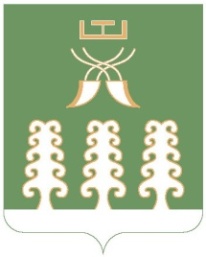 Совет сельского поселенияАкбарисовский сельсоветмуниципального районаШаранский районРеспублики Башкортостанс. Акбарисово, ул.Школьная,2 тел.(34769) 2-33-87КБК2016 год2017 год2018 год1403\791\99\0\00\74000\540\251.1\ФЗ.131.03.62\\РП-Б-0100\\ 013-1112-5010,55-5500,00-5500,00\0503\791\20\3\01\06050\244\225.1\ФЗ.131.03.109\\РП-А-2800\\  013-1112+5010,55+5500,00+5500,02 02 04014 10 7301 1510,0-267000,00-267000,000409\791\09\0\03150\244\225.2\ФЗ.131.03.62\\РП-В-6800\\ 0,0-267000,00-267000,00Глава сельского поселения Акбарисовскийсельсовет муниципального района Шаранский район Республики Башкортостан  Г.Е. Мухаметов Код вида, подвида доходов бюджетаНаименованиеСуммаСуммаКод вида, подвида доходов бюджетаНаименованиеСуммаСуммаКод вида, подвида доходов бюджетаНаименованиеСуммаСуммаКод вида, подвида доходов бюджетаНаименование2017 год2018 годКод вида, подвида доходов бюджетаНаименование2017 год2018 год1234Всего-267,0-267,02 00 00000 00 0000 000БЕЗВОЗМЕЗДНЫЕ ПОСТУПЛЕНИЯ-267,0-267,02 02 00000 00 0000 000Безвозмездные поступления от других бюджетов бюджетной системы Российской Федерации-267,0-267,02 02 04000 00 0000 151Иные межбюджетные трансферты-267,0-267,02 02 04014 00 0000 151Межбюджетные трансферты, передаваемые бюджетам муниципальных образований на осуществление части полномочий по решению вопросов местного значения в соответствии с заключенными соглашениями-267,0-267,02 02 04014 10 0000 151Межбюджетные трансферты, передаваемые бюджетам поселений из бюджетов муниципальных районов на осуществление части полномочий по решению вопросов местного значения в соответствии с заключенными соглашениями-267,0-267,02 02 04014 10 7000 151Безвозмездные поступления в бюджеты муниципальных образований-267,0-267,02 02 04014 10 7300 151Прочие безвозмездные поступления-267,0-267,02 02 04014 10 7301 151Прочие-267,0-267,0Глава сельского поселения Акбарисовский сельсовет муниципального районаШаранский район Республики БашкортостанГ. Е. Мухаметов НаименованиеРзПрЦсрВрСумма12345ВСЕГО0Национальная оборона02000Мобилизационная и вневойсковая подготовка02030Непрограммные расходы020399000000000Осуществление первичного воинского учета на территориях, где отсутствуют военные комиссариаты, за счет средств федерального бюджета020399000511800Расходы на выплаты персоналу в целях обеспечения выполнения функций муниципальными органами, казенными учреждениями02039900051180100-8,2Закупка товаров, работ и услуг для обеспечения муниципальных нужд020399000511802008,2Жилищно-коммунальное хозяйство05005,0Благоустройство05035,0Программа сельского поселения «Благоустройство территории сельского поселения Акбарисовский сельсовет муниципального района Шаранский район Республики Башкортостан на 2016-2020 годы»050320000000005,0Подпрограмма «Прочие мероприятия по благоустройству на территории сельского поселения Акбарисовский сельсовет»050320300000005,0Основное мероприятие «Выполнение работ по повышению уровня внешнего благоустройства и санитарного содержания сельского поселения»050320301000005,0Мероприятие по благоустройству территории населенных пунктов050320301060505,0Закупка товаров, работ и услуг для обеспечения муниципальных нужд050320301060502005,0Непрограммные расходы14039900000000-5,0Иные безвозмездные и безвозвратные перечисления14039900074000-5,0Межбюджетные трансферты14039900074000500-5,0Глава сельского поселения Акбарисовскийсельсовет муниципального района Шаранский район Республики Башкортостан  Г.Е. Мухаметов НаименованиеРзПрЦсрВрсуммасуммаНаименованиеРзПрЦсрВр2017 год2018 год123456Национальная экономика0400-267,0-267,0Дорожное хозяйство (дорожные фонды)0409-267,0-267,0Программа сельского поселения «Содержание и ремонт автомобильных дорог в сельском поселении Акбарисовский сельсовет муниципального района Шаранский район Республики Башкортостан на 2015-2020годы.» 04090900000000-267,0-267,0Основное мероприятие «Организация выполнения работ по модернизации, содержанию, ремонту автомобильных дорог. Обеспечение безопасности дорожного движения»04090900100000-267,0-267,0Дорожное хозяйство04090900103150-267,0-267,0Закупка товаров, работ и услуг для обеспечения муниципальных нужд04090900103150200-267,0-267,0Жилищно-коммунальное хозяйство05005,55,5Благоустройство05035,55,5Программа сельского поселения «Благоустройство территории сельского поселения Акбарисовский сельсовет муниципального района Шаранский район Республики Башкортостан на 2016-2020 годы»050320000000005,55,5Подпрограмма «Прочие мероприятия по благоустройству на территории сельского поселения Акбарисовский сельсовет»050320300000005,55,5Основное мероприятие «Выполнение работ по повышению уровня внешнего благоустройства и санитарного содержания сельского поселения»050320301000005,55,5Мероприятие по благоустройству территории населенных пунктов050320301060505,55,5Закупка товаров, работ и услуг для обеспечения муниципальных нужд050320301060502005,55,5Непрограммные расходы14039900000000-5,5-5,5Иные безвозмездные и безвозвратные перечисления14039900074000-5,5-5,5Межбюджетные трансферты14039900074000500-5,5-5,5НаименованиеЦсрВрСумма1234ВСЕГО0Непрограммные расходы99000000000Осуществление первичного воинского учета на территориях, где отсутствуют военные комиссариаты, за счет средств федерального бюджета99000511800Расходы на выплаты персоналу в целях обеспечения выполнения функций муниципальными органами, казенными учреждениями9900051180100-8,2Закупка товаров, работ и услуг для обеспечения муниципальных нужд99000511802008,2Программа сельского поселения «Благоустройство территории сельского поселения Акбарисовский сельсовет муниципального района Шаранский район Республики Башкортостан на 2016-2020 годы»20000000005,0Подпрограмма «Прочие мероприятия по благоустройству на территории сельского поселения Акбарисовский сельсовет»20300000005,0Основное мероприятие «Выполнение работ по повышению уровня внешнего благоустройства и санитарного содержания сельского поселения»20301000005,0Мероприятие по благоустройству территории населенных пунктов20301060505,0Закупка товаров, работ и услуг для обеспечения муниципальных нужд20301060502005,0Непрограммные расходы9900000000-5,0Иные безвозмездные и безвозвратные перечисления9900074000-5,0Межбюджетные трансферты9900074000500-5,0Глава сельского поселения Акбарисовскийсельсовет муниципального района Шаранский район Республики Башкортостан  Г.Е. Мухаметов НаименованиеЦсрВрСуммаСуммаНаименованиеЦсрВр2017 год2018 год12345ВСЕГО-267,0-267,0Программа сельского поселения «Содержание и ремонт автомобильных дорог в сельском поселении Акбарисовский сельсовет муниципального района Шаранский район Республики Башкортостан на 2015-2020годы.» 0900000000-267,0-267,0Основное мероприятие «Организация выполнения работ по модернизации, содержанию, ремонту автомобильных дорог. Обеспечение безопасности дорожного движения»0900100000-267,0-267,0Дорожное хозяйство0900103150-267,0-267,0Закупка товаров, работ и услуг для обеспечения муниципальных нужд0900103150200-267,0-267,0Программа сельского поселения «Благоустройство территории сельского поселения Акбарисовский сельсовет муниципального района Шаранский район Республики Башкортостан на 2016-2020 годы»20000000005,55,5Подпрограмма «Прочие мероприятия по благоустройству на территории сельского поселения Нижнеташлинский сельсовет»20300000005,55,5Основное мероприятие «Выполнение работ по повышению уровня внешнего благоустройства и санитарного содержания сельского поселения»20301000005,55,5Мероприятие по благоустройству территории населенных пунктов20301060505,55,5Закупка товаров, работ и услуг для обеспечения муниципальных нужд20301060502005,55,5Непрограммные расходы9900000000-5,5-5,5Иные безвозмездные и безвозвратные перечисления9900074000-5,5-5,5Межбюджетные трансферты9900074000500-5,5-5,5НаименованиеНаименованиеВед-воВед-воЦсрВрСумма1122345ВСЕГОВСЕГО7917910Администрация сельского поселения Акбарисовский сельсовет муниципального района Шаранский район Республики БашкортостанАдминистрация сельского поселения Акбарисовский сельсовет муниципального района Шаранский район Республики Башкортостан7917910Непрограммные расходыНепрограммные расходы79179199000000000Осуществление первичного воинского учета на территориях, где отсутствуют военные комиссариаты, за счет средств федерального бюджетаОсуществление первичного воинского учета на территориях, где отсутствуют военные комиссариаты, за счет средств федерального бюджета79179199000511800Расходы на выплаты персоналу в целях обеспечения выполнения функций муниципальными органами, казенными учреждениямиРасходы на выплаты персоналу в целях обеспечения выполнения функций муниципальными органами, казенными учреждениями7917919900051180100-8,2Закупка товаров, работ и услуг для обеспечения муниципальных нуждЗакупка товаров, работ и услуг для обеспечения муниципальных нужд79179199000511801008,2Программа сельского поселения «Благоустройство территории сельского поселения Акбарисовский сельсовет муниципального района Шаранский район Республики Башкортостан на 2016-2020 годы»Программа сельского поселения «Благоустройство территории сельского поселения Акбарисовский сельсовет муниципального района Шаранский район Республики Башкортостан на 2016-2020 годы»79179120000000005,0Подпрограмма «Прочие мероприятия по благоустройству на территории сельского поселения Акбарисовский сельсовет»Подпрограмма «Прочие мероприятия по благоустройству на территории сельского поселения Акбарисовский сельсовет»79179120300000005,0Основное мероприятие «Выполнение работ по повышению уровня внешнего благоустройства и санитарного содержания сельского поселения»Основное мероприятие «Выполнение работ по повышению уровня внешнего благоустройства и санитарного содержания сельского поселения»79179120301000005,0Мероприятие по благоустройству территории населенных пунктовМероприятие по благоустройству территории населенных пунктов79179120301060505,0Закупка товаров, работ и услуг для обеспечения муниципальных нуждЗакупка товаров, работ и услуг для обеспечения муниципальных нужд79179120301060502005,0Непрограммные расходыНепрограммные расходы7917919900000000-5,0Иные безвозмездные и безвозвратные перечисленияИные безвозмездные и безвозвратные перечисления7917919900074000-5,0Межбюджетные трансфертыМежбюджетные трансферты7917919900074000500-5,0Глава сельского поселения Акбарисовскийсельсовет муниципального района Шаранский район Республики Башкортостан Глава сельского поселения Акбарисовскийсельсовет муниципального района Шаранский район Республики Башкортостан Г. Е. МухаметовГ. Е. МухаметовГ. Е. МухаметовГ. Е. МухаметовГ. Е. МухаметовНаименованиеВед-воЦсрВрСуммаСуммаНаименованиеВед-воЦсрВр20172018123456ВСЕГО0,00,0Администрация  сельского поселения Акбарисовский сельсовет муниципального района Шаранский район Республики Башкортостан7910,000,00Программа сельского поселения «Содержание и ремонт автомобильных дорог в сельском поселении Акбарисовский сельсовет муниципального района Шаранский район Республики Башкортостан на 2015-2020годы.» 7910900000000-267,0-267,0Основное мероприятие «Организация выполнения работ по модернизации, содержанию, ремонту автомобильных дорог. Обеспечение безопасности дорожного движения»7910900100000-267,0-267,0Дорожное хозяйство7910900103150-267,0-267,0Закупка товаров, работ и услуг для обеспечения муниципальных нужд0900103150200-267,0-267,0Программа сельского поселения «Благоустройство территории сельского поселения Акбарисовский сельсовет муниципального района Шаранский район Республики Башкортостан на 2016-2020 годы»79120000000005,55,5Подпрограмма «Прочие мероприятия по благоустройству на территории сельского поселения Акбарисовский сельсовет»79120300000005,55,5Основное мероприятие «Выполнение работ по повышению уровня внешнего благоустройства и санитарного содержания сельского поселения»79120301000005,55,5Мероприятие по благоустройству территории населенных пунктов79120301060505,55,5Закупка товаров, работ и услуг для обеспечения муниципальных нужд79120301060502005,55,5Непрограммные расходы7919900000000-5,5-5,5Иные безвозмездные и безвозвратные перечисления7919900074000-5,5-5,5Межбюджетные трансферты7919900074000500-5,5-5,5№п/пНаименование полномочийсумма№п/пНаименование полномочий1231На пенсионное обеспечение муниципальных служащих (на выплаты доплат к государственной пенсии за выслугу лет на муниципальной службе)-5,0Всего№п/пНаименование полномочийСуммаСумма№п/пНаименование полномочий2017 год2018 год12341На пенсионное обеспечение муниципальных служащих (на выплаты доплат к государственной пенсии за выслугу лет на муниципальной службе)-5,5-5,5Всего-5,5-5,5